Fits just like the original, but performs like MEYLE PD: new two component brake discs now availableHamburg, 04 July 2023 – MEYLE, a leading manufacturer of high-quality automotive spare parts, is expanding its product range to include the two component brake discs for common BMW and Mercedes models. Hamburg, 04. Juli 2023 – MEYLE, ein führender Hersteller von hochwertigen Autoersatzteilen, erweitert sein Produktprogramm um die zweiteiligen Bremsscheiben für weit verbreitete BMW und Mercedes Modelle. The new brake discs are now available and offer customers the usual OE qualities such as accurate fit, low offset, reduced weight and the associated fuel savings and decrease in CO2. At the same time, the new brake discs boast high performance, driving comfort and sophisticated design, as is typical of the MEYLE PD line.Thanks to its new products, MEYLE is expanding into the aftermarket for brakes with solutions in areas previously reserved for vehicle manufacturers with their original parts. Seven new references for the two component MEYLE PD brake discs are now available for the BMW models 3 to 8 Series, X3 to X5, and Z4, and for Mercedes C-Class and E-Class models.The brake discs comprise an aluminium or stamped steel hat riveted to the cast iron friction ring. The two component MEYLE PD brake discs also offer the typical MEYLE PD qualities, including high performance, driving comfort and sophisticated design.. Darüber hinaus sind sie ECE-R90-zertifiziert und benötigen aufgrund ihrer hochwertigen Oberflächenbeschichtung kein Entfetten. So ist langanhaltender Korrosionsschutz gewährleistet. Die zweiteiligen Bremsscheiben sind aufgrund eines höheren Kohlenstoffanteils selbst bei hoher thermischer Belastung, z. B. bei steilen Bergabfahrten, äußerst widerstandsfähig gegen Hitzeverzug und bieten so lange Fahrkomfort ohne Vibrationen. Für einen effizienten Verbau in der Werkstatt sind dabei 99 % der Bremsscheiben mit einer Fixierschraube versehen.Für weitere Informationen und Bestellungen wenden Sie sich bitte an MEYLE oder einen autorisierten MEYLE Sales Rep. Nähere Informationen sind auf der Website zu finden: https://www.meyle.com/bremsscheibeIn addition, they are ECE-R90-certified and, due to the high-quality surface coating, do not require degreasing, thus ensuring long-lasting protection against corrosion. A higher percentage of carbon makes the two component brake discs exceptionally resistant to heat distortion even in cases of higher thermal stress – for example, on steep mountain descents – for extended driving comfort without vibrations. To ensure efficient installation at the workshop, 99% of the brake discs are equipped with a fixing screw.For further information or to place an order, please get in touch with MEYLE or an authorised MEYLE sales representative. Additional information is available on the website: https://www.meyle.com/en/two-component-brake-discs/Contact:MEYLE AG, Sarah Quinn, tel.: +49 (0)40 675 067 234, email: press@meyle.comMEYLE AG, Benita Duncan-Williams, tel.: +49 (0)40 675 067 418, email: press@meyle.comAbout the companyMEYLE AG is a company of Wulf Gaertner Autoparts AG.	MEYLE AG develops, produces and markets high-quality spare parts for passenger cars, vans and trucks for the independent aftermarket under the MEYLE brand. With its three product lines – MEYLE ORIGINAL, MEYLE PD and MEYLE HD – MEYLE offers precise solutions and parts for every situation and every driver, from competent workshop employee and ambitious rally driver to classic car enthusiast and every driver around the world who needs to be able to rely on their own car. MEYLE offers its customers over 24,000 reliable and durable spare parts manufactured in their own plants and at the facilities of select production partners. The MEYLE product portfolio is correspondingly sophisticated. The company network has some 1,000 employees worldwide, including nearly 500 in Hamburg, at the logistics centre and the company headquarters. MEYLE works with partners, workshops and car mechanics in 120 countries to ensure that drivers can rely on MEYLE’s superior parts and solutions – that’s how MEYLE helps workshops to become the DRIVER’S BEST FRIEND.MEYLE and sustainabilityMEYLE’s headquarters are certified CO2-neutral by the non-profit organisation Climate without Borders. To offset emissions, MEYLE has donated to a Gold Standard-certified climate protection project in Africa: Brunnen in Uganda (Wells in Uganda). A hydroelectric power plant in Turkey allows us to offset the unavoidable carbon emissions associated with the MEYLE HD suspension and steering product line. Plenty of helpful information is available on MEYLE’s website.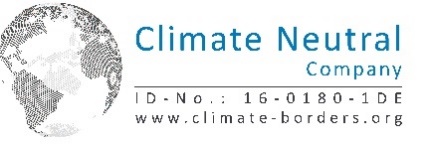 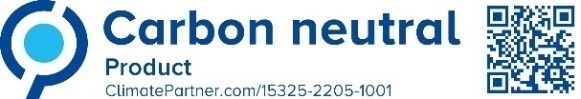 Follow us on our social media channels: Instagram, Facebook, LinkedIn and YouTube.